How To: Baofeng UV-5R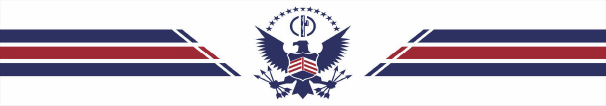 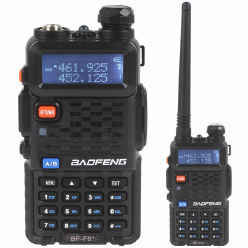 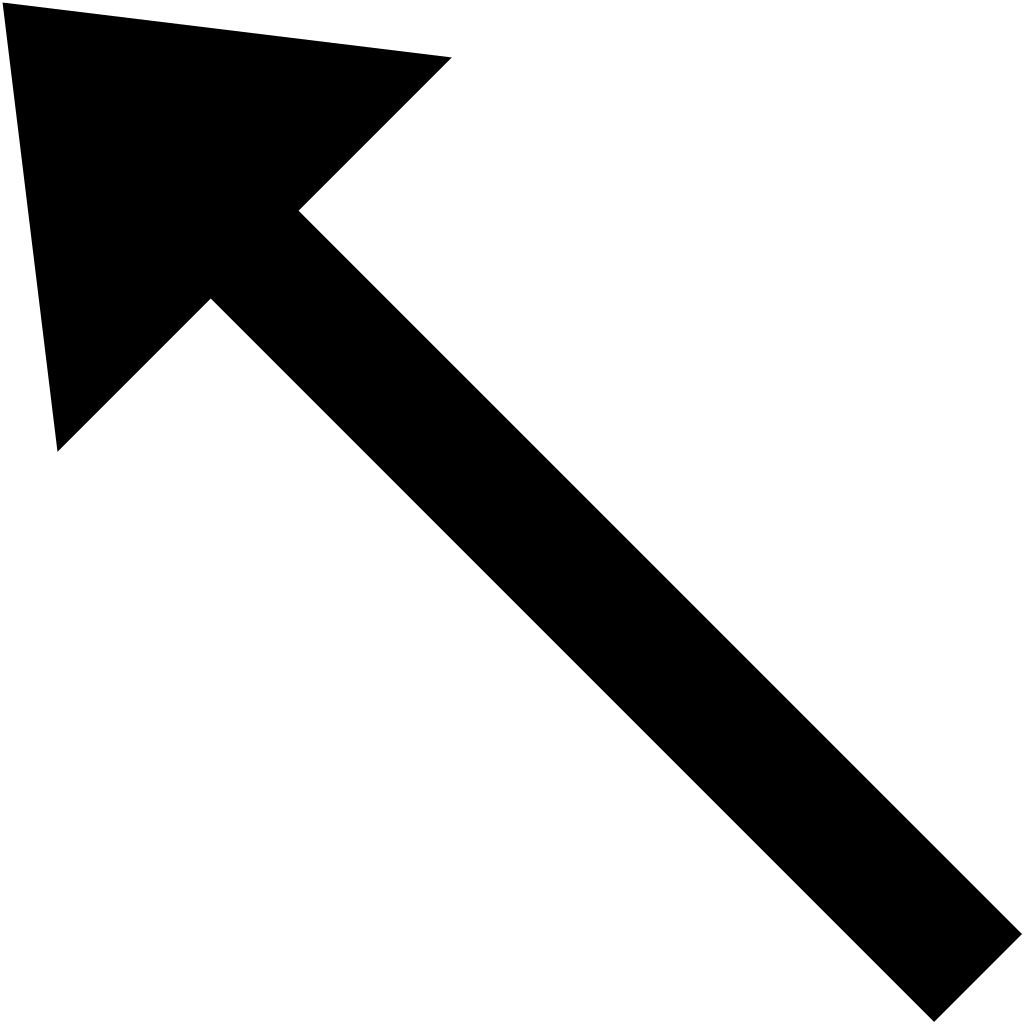                        2                3                                                   1                              4                                             		      5									                                                                         61.	On/Off knob: Rotate it clockwise and counterclockwise to turn radio on/off and raise/lower volume.2.	Alarm/Call button: Hold button down to send out an alarm (Do not use unless you are in danger and for some reason can't reach anyone). Press the button once to listen to FM Radio.3.	Push-To-Talk: Push and hold this to transmit/talk to whatever frequency you are on. When done talking, release.4.	Monitor: Do not press.5.	A/B: Changes from top frequency to bottom or bottom to top.6.	#/Lock key: Hold this down to lock/unlock the keypad.